ИВАНОВСКАЯ ОБЛАСТЬАДМИНИСТРАЦИЯ ЮЖСКОГО МУНИЦИПАЛЬНОГО РАЙОНАПОСТАНОВЛЕНИЕот                       №  г. ЮжаО внесении изменений в постановление Администрации Южского муниципального района от 29.12.2017 г. № 1362-п«Об утверждении муниципальной программы«Развитие культуры Южского муниципального района»»	В соответствии со статьей 179 Бюджетного кодекса Российской Федерации, постановлением Администрации Южского муниципального района от 19.10.2016 № 680-п «Об утверждении Порядка разработки, реализации и оценки эффективности муниципальных программ Южского муниципального района и Южского городского поселения и отмене постановлений Администрации Южского муниципального района от 02.09.2013 № 719-п и Администрации Южского городского поселения от 06.09.2013 № 490»,  Администрация  Южского  муниципального  района                п о с т а н о в л я е т:1. Внести в постановление Администрации Южского муниципального района от 29.12.2017 г.  № 1362-п «Об утверждении муниципальной программы «Развитие культуры Южского муниципального района»» (далее – Постановление) следующие изменения:- в муниципальной программе «Развитие культуры Южского муниципального района» (далее – Программа), являющейся приложением к Постановлению:Строку девятую таблицы раздела 1 «Паспорт муниципальной программы Южского муниципального района» изложить в новой редакции:Строку седьмую таблицы раздела 1 «Паспорт подпрограммы муниципальной программы Южского муниципального района» подпрограммы «Развитие библиотечного дела в Южском муниципальном районе» (далее- Подпрограмма), являющейся приложением №1 к Программе, изложить в новой редакции:Раздел 4 «Ресурсное обеспечение подпрограммы, руб.» подпрограммы, являющейся приложением №1к Программе, изложить в новой редакции:«4.Ресурсное обеспечение подпрограммы, руб.* Уровень средней заработной платы работников учреждений    культуры Южского муниципального района в 2021 г.  – 25 000,00 руб.».Строку седьмую таблицы раздела 1 «Паспорт подпрограммы муниципальной программы Южского муниципального района» подпрограммы «Укрепление материально – технической базы учреждений культуры Южского муниципального района» (далее- Подпрограмма), являющейся приложением №6 к Программе, изложить в новой редакции:Раздел 4 «Ресурсное обеспечение подпрограммы, руб.» подпрограммы, являющейся приложением №6 к Программе, изложить в новой редакции:«4.Ресурсное обеспечение подпрограммы, руб.Опубликовать настоящее постановление в официальном издании «Правовой вестник Южского муниципального района» и на официальном сайте Южского муниципального района в информационно-телекоммуникационной сети «Интернет».И.П. Главы Южского муниципального района                     С.В. Лелюхина«Объемы ресурсного обеспечения программы*Общий объем бюджетных ассигнований: 2018 год -25 580 709,94 руб.;2019 год – 27 166 244,81 руб.;2020 год – 24 718 322,16 руб.;2021 год – 26 423 223,01 руб.;2022 год -  16 366 160,96 руб.;2023 год - 16 366 160,96 руб.- бюджет Южского муниципального района:2018 год –18 956 926,34 руб.;2019 год – 19 746 907,81 руб.;2020 год – 18 965 254,16 руб., 2021 год – 20 048,666,01 руб.;2022 год - 16 366 160,96 руб.;2023 год – 16 366 160,96 руб.- бюджет Ивановской области: 2018 год - 6 616 549,88 руб.; 2019 год – 7 412 509,87 руб.; 2020 год – 5 753 068,00 руб.; 2021 год – 6 374 557,00 руб.; 2022 год - 0,00*руб.; 2023 год – 0,00* руб.- федеральный бюджет: 2018 год – 7 233,72 руб.; 2019 год – 6 827,13 руб.; 2020 год – 0,00*руб.; 2021 год – 0,00*руб.; 2022 год - 0,00*руб.; – 0,00* руб.»«Объемы ресурсного обеспеченияподпрограммыОбщий объем бюджетных ассигнований:2018 год- 19 744 979,38 руб.;2019 год- 20 887 496,66 руб.;2020 год- 19 254 692,41 руб.;2021 год- 19 060 991,68 руб.;2022 год – 12 068 339,96 руб.;2023 год -  12 068 339,96 руб.- бюджет Южского муниципального района2018 год –14 006 362,78 руб.;2019 год- 14 219 778,66 руб.;2020 год- 14 708 312,41 руб.;2021 год- 14 280 971,68 руб.;2022 год – 12 068 339,96 руб.;2023 год - 12 068 339,96 руб.- Бюджет Ивановской области2018 год –5 738 616,60руб.;2019 год-   6 667 718,00руб.;2020 год-   4 546 380,00 руб.;2021 год-   4 780 020,00 руб.;2022 год – 0,00* руб.;2023 год – 0,00* руб.»№ п/пНаименование мероприятия/Источник ресурсного обеспеченияИсполнитель2018 год2019 год2020 год2021 год2022 год2023 годПодпрограмма, всегоПодпрограмма, всегоАдминистрация Южского муниципального района в лице МКУК «Южская МЦБ»19 744 979,3820 887 496,6619 254 692,4119 060 991,6812 068 339,9612 068 339,96Бюджетные ассигнованияБюджетные ассигнованияАдминистрация Южского муниципального района в лице МКУК «Южская МЦБ»19 744 979,3820 887 496,6619 254 692,4119 060 991,6812 068 339,9612 068 339,96- бюджет Южского муниципального района- бюджет Южского муниципального районаАдминистрация Южского муниципального района в лице МКУК «Южская МЦБ»14 006 362,7814 219 778,6614 742 097,4114 280 971,6812 068 339,9612 068 339,96-бюджет Ивановской области-бюджет Ивановской областиАдминистрация Южского муниципального района в лице МКУК «Южская МЦБ»5 738 616,606 667 718,004 546 380,00   4 780 020,000,000,001.Основное мероприятие «Развитие библиотечного дела»1.Основное мероприятие «Развитие библиотечного дела»Администрация Южского муниципального района в лице МКУК «Южская МЦБ»13 739 373,3813 901 447,9514 661 012,4114 280 971,6812 068 339,9612 068 339,96Бюджетные ассигнованияБюджетные ассигнованияАдминистрация Южского муниципального района в лице МКУК «Южская МЦБ»13 739 373,3813 901 447,9514 661 012,4114 280 971,6812 068 339,9612 068 339,96- бюджет Южского муниципального района- бюджет Южского муниципального районаАдминистрация Южского муниципального района в лице МКУК «Южская МЦБ»13 689 427,7813 901 447,9514 661 012,4114 280 971,6812 068 339,9612 068 339,96- бюджет Ивановской области- бюджет Ивановской областиАдминистрация Южского муниципального района в лице МКУК «Южская МЦБ»49 945,600,000,00   0,000,000,001.1«Библиотечное, библиографическое и информационное обслуживание пользователей»Администрация Южского муниципального района в лице МКУК «Южская МЦБ»12 681 215,8812 714 042,8313 504 077,2613 111 036,5311 197 668,9611 197 668,961.1Бюджетные ассигнованияАдминистрация Южского муниципального района в лице МКУК «Южская МЦБ»12 681 215,8812 714 042,8313 504 077,2613 111 036,5311 197 668,9611 197 668,961.1- бюджет Южского муниципального района, в том числе по услугам:Администрация Южского муниципального района в лице МКУК «Южская МЦБ»12 681 215,8812 714 042,8313 504 077,2613 111 036,5311 197 668,9611 197 668,961.1«Библиотечное, библиографическое и информационное обслуживание пользователей» (в стационарных условиях)Администрация Южского муниципального района в лице МКУК «Южская МЦБ»11 992 188,3211 845 882,9312 544 601,2611 982 944,5310 069 576,9610 069 576,961.1«Библиотечное, библиографическое и информационное обслуживание пользователей» (вне стационара)Администрация Южского муниципального района в лице МКУК «Южская МЦБ»371 312,27426 791,00496 740,00648 638,00648 638,00648 638,001.1«Библиотечное, библиографическое и информационное обслуживание пользователей» (удаленно через интернет)Администрация Южского муниципального района в лице МКУК «Южская МЦБ»0,000,000,000,000,000,00Библиографическая обработка документовАдминистрация Южского муниципального района в лице МКУК «Южская МЦБ»317 715,29441 368,90462 736,00479 454,00479 454,00479 454,001.2«Формирование, учет, изучение, обеспечение физического сохранения и безопасности фондов библиотеки»Администрация Южского муниципального района в лице МКУК «Южская МЦБ»1 007 707,391 187 405,12856 935,15819 935,15870 671,00870 671,001.2Бюджетные ассигнованияАдминистрация Южского муниципального района в лице МКУК «Южская МЦБ»1 007 707,391 187 405,12856 935,15819 935,15870 671,00870 671,001.2- бюджет Южского муниципального районаАдминистрация Южского муниципального района в лице МКУК «Южская МЦБ»1 007 707,391 187 405,12856 935,15819 935,15870 671,00870 671,001.2- бюджет Ивановской областиАдминистрация Южского муниципального района в лице МКУК «Южская МЦБ»0,000,000,000,000,000,001.3. Организация комплектования фондов библиотеки и подписки на периодические изданияАдминистрация Южского муниципального района в лице МКУК «МЦБ»0,000,00300 000,00300 000,000,000,001.3.Бюджетные ассигнованияАдминистрация Южского муниципального района в лице МКУК «МЦБ»0,000,00300 000,00300 000,000,000,001.3.- бюджет Южского муниципального районаАдминистрация Южского муниципального района в лице МКУК «МЦБ»0,000,00300 000,00300 000,000,000,001.3.- бюджет Ивановской областиАдминистрация Южского муниципального района в лице МКУК «МЦБ»0,000,000,000,000,000,001.4Подключение общедоступных библиотек к сети «Интернет» и развитие библиотечного дела с учетом задачи расширения информационных технологий и оцифровкиАдминистрация Южского муниципального района в лице МКУК «Южская МЦБ»50 450,110,000,000,000,000,001.4Бюджетные ассигнованияАдминистрация Южского муниципального района в лице МКУК «Южская МЦБ»50 450,110,000,000,000,000,001.4- бюджет Южского муниципального районаАдминистрация Южского муниципального района в лице МКУК «Южская МЦБ»504,510,000,000,000,000,001.4- бюджет Ивановской областиАдминистрация Южского муниципального района в лице МКУК «Южская МЦБ»49 945,600,000,000,000,000,002.Основное мероприятие «Повышение средней заработной платы работникам муниципальных учреждений культуры»2.Основное мероприятие «Повышение средней заработной платы работникам муниципальных учреждений культуры»Администрация Южского муниципального района в лице МКУК «Южская МЦБ»6 005 606,006 986 048,714 593 680,004 830 020,000,000,00Бюджетные ассигнованияБюджетные ассигнованияАдминистрация Южского муниципального района в лице МКУК «Южская МЦБ»6 005 606,006 986 048,714 593 680,004 830 020,000,000,00- бюджет Южского муниципального района- бюджет Южского муниципального районаАдминистрация Южского муниципального района в лице МКУК «Южская МЦБ»316 935,00318 330,7147 300,0050 000,000,000,00- бюджет Ивановской области- бюджет Ивановской областиАдминистрация Южского муниципального района в лице МКУК «Южская МЦБ»5 688 671,006 667 718,004 546 380,004 780 020,000,000,002.1«Средства на повышение заработной платы работникам культуры муниципальных учреждений культуры Южского муниципального района до средней заработной платы по Ивановской области»Администрация Южского муниципального района в лице МКУК «МЦБ»316 935,00318 330,7147 300,0050 000,000,000,002.1Бюджетные ассигнованияАдминистрация Южского муниципального района в лице МКУК «МЦБ»316 935,00318 330,7147 300,0050 000,000,000,002.1- бюджет Южского муниципального районаАдминистрация Южского муниципального района в лице МКУК «МЦБ»316 935,00318 330,7147 300,0050 000,000,000,002.2Софинансирование расходов, связанных с поэтапным доведением средней заработной платы работникам культуры муниципальных учреждений культуры Ивановской области до средней заработной платы в Ивановской области Администрация Южского муниципального района в лице МКУК «МЦБ»5 688 671,006 667 718,004 546 380,004 780 020,000,000,002.2Бюджетные ассигнованияАдминистрация Южского муниципального района в лице МКУК «МЦБ»5 688 671,006 667 718,004 546 380,004 780 020,000,000,002.2- бюджет Южского муниципального районаАдминистрация Южского муниципального района в лице МКУК «МЦБ»0,000,000,000,000,000,002.2- бюджет Ивановской областиАдминистрация Южского муниципального района в лице МКУК «МЦБ»5 688 671,006 667 718,004 546 380,004 780 020,000,000,00«Объемы ресурсного обеспеченияподпрограммыОбщий объем бюджетных ассигнований:2018 год - 419 000,00 руб.;2019год-  704 494,00 руб.;2020 год- 426 300,00 руб.;2021 год- 1 497 753,54 руб.;2022 год -340 000,00 руб.;2023 год - 340 000,00 руб.- бюджет Южского муниципального района2018 год - 150 000,00 руб.;2019 год-  704 494,00 руб.;2020 год-  76 300,00 руб.;2021 год-  1 066 753,54 руб.;2022 год – 340 000,00 руб.;2023 год - 340 000,00 руб.- Бюджет Ивановской области2018 год-   269 000,00руб.;2019 год-   0,00 * руб.;2020 год-   350 000,00 руб.;2021 год – 431 000,00руб.;2022 год – 0,00* руб.;2023 год – 0,00* руб.»«№ п/пНаименование мероприятия/Источник ресурсного обеспеченияИсполнитель2018 год2019 год2020 год2021 год2022 год2023 годПодпрограмма, всегоПодпрограмма, всего419 000,00704 494,00538 300,001 497 753,54340 000,00340 000,00Бюджетные ассигнованияБюджетные ассигнования419 000,00704 494,00538 300,001 497 753,54340 000,00340 000,00- бюджет Южского муниципального района- бюджет Южского муниципального района150 000,00704 494,00188 300,001 066 753,54340 000,00340 000,00- бюджет Ивановской области- бюджет Ивановской области269 000,000,00350 000,00431 000,000,000,001.Основное мероприятие «Содействие развитию учреждений культуры»1.Основное мероприятие «Содействие развитию учреждений культуры»Администрация Южского муниципального района в лице МКУК «МЦБ»,МБУ ДО «ДШИ»419 000,00704 494,00538 300,001 497 753,54340 000,00340 000,00Бюджетные ассигнованияАдминистрация Южского муниципального района в лице МКУК «МЦБ»,МБУ ДО «ДШИ»419 000,00704 494,00538 300,001 497 753,54340 000,00340 000,00- бюджет Южского муниципального районаАдминистрация Южского муниципального района в лице МКУК «МЦБ»,МБУ ДО «ДШИ»150 000,00704 494,00188 300,001 066 753,54340 000,00340 000,00- бюджет Ивановской области269 000,000,00350 000,00431 000,000,000,001.1«Обеспечение сохранности зданий учреждений в сфере культуры»Администрация Южского муниципального района в лицеМБУ ДО «ДШИ»140 000,0040 000,00148 300,000,00140 000,00140 000,001.1Бюджетные ассигнованияАдминистрация Южского муниципального района в лицеМБУ ДО «ДШИ»140 000,0040 000,00148 300,000,00140 000,00140 000,001.1- бюджет Южского муниципального районаАдминистрация Южского муниципального района в лицеМБУ ДО «ДШИ»140 000,0040 000,00148 300,000,00140 000,00140 000,001.1- бюджет Ивановской областиАдминистрация Южского муниципального района в лицеМБУ ДО «ДШИ»0,000,000,000,000,000,001.2«Обеспечение сохранности зданий учреждений культуры»Администрация Южского муниципального района в лице МКУК «МЦБ»0,00664 494,0036 464,650,00200 000,00200 000,001.2Бюджетные ассигнованияАдминистрация Южского муниципального района в лице МКУК «МЦБ»0,00664 494,0036 464,650,00200 000,00200 000,001.2- бюджет Южского муниципального районаАдминистрация Южского муниципального района в лице МКУК «МЦБ»0,00664 494,0036 464,650,00200 000,00200 000,00- бюджет Ивановской областиАдминистрация Южского муниципального района в лице МКУК «МЦБ»0,000,000,000,000,000,001.3.Укрепление материально – технической базы муниципальных учреждений культуры Ивановской области Администрация Южского муниципального района в лице МКУК «МЦБ»269 000,000,00242 424,24435 353,540,000,001.3.Бюджетные ассигнованияАдминистрация Южского муниципального района в лице МКУК «МЦБ»269 000,000,00242 424,24435 353,540,000,001.3.- бюджет Южского муниципального районаАдминистрация Южского муниципального района в лице МКУК «МЦБ»0,000,002 424,244 353,540,000,001.3.- бюджет Ивановской области269 000,000,00240 000,00431 000,000,000,001.4.Укрепление материально – технической базы муниципальных учреждений культуры Ивановской области (МКУК «Южская МЦБ», Детский библиотечный отдел им. И.В. Ганабина (ул. Советская, д. 35), приобретение специализированной детской библиотечный отдел)Администрация Южского муниципального района в лице МКУК «МЦБ»0,000,00111 111,110,000,000,001.4.Бюджетные ассигнования0,000,00111 111,110,000,000,001.4.- бюджет Южского муниципального района0,000,001 111,110,000,000,001.4.- бюджет Ивановской области0,000,00110 000,000,000,000,001.5.1.6.«Укрепление материально – технической базы учреждений культуры Южского муниципального района»Администрация Южского муниципального района в лице МКУК «МЦБ»10 000,000,000,000,000,000,001.5.1.6.Бюджетные ассигнованияАдминистрация Южского муниципального района в лице МКУК «МЦБ»10 000,000,000,000,000,000,001.5.1.6.- бюджет Южского муниципального районаАдминистрация Южского муниципального района в лице МКУК «МЦБ»10 000,000,000,000,000,000,001.5.1.6.- бюджет Ивановской областиАдминистрация Южского муниципального района в лице МКУК «МЦБ»0,000,000,000,000,000,001.5.1.6.Приобретение автомобиля для мобильного обслуживания жителей Южского муниципального районаАдминистрация Южского муниципального района в лице МКУК «МЦБ1.5.1.6.Бюджетные ассигнованияАдминистрация Южского муниципального района в лице МКУК «МЦБ0,000,000,001 062 400,000,000,001.5.1.6.- бюджет Южского муниципального районаАдминистрация Южского муниципального района в лице МКУК «МЦБ0,000,000,001 062 400,000,000,001.5.1.6.- бюджет Ивановской областиАдминистрация Южского муниципального района в лице МКУК «МЦБ0,000,000,000,000,000,00»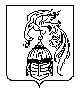 